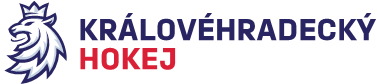 Zápis č. 4/2020-21Ze zasedání STK – dne 10. 12. 2020 v Hradci KrálovéPřítomni:  J. Šťavík, V. Votroubek, P. Luštinec, L. BalášováSTK žádá kluby hrající KLM, aby nahlásili jméno a kontakt (e-mail, telefon) zástupce, který bude oprávněn jednat o možném spojení soutěže mužů s Pardubickým krajem. Tento požadavek STK již avizovala dne 8. 10. 2020. Kontakt zaslal pouze St. Nový Bydžov. Žádáme znovu o zaslání kontaktu, a to do 20. 12. 2020.STK připravila hrací systém KLM, pokud situace dovolí a  soutěže se spustí od ledna 2021, začne soutěž KLM nejdříve 10.1.2021. Zároveň upozorňuje na nařízení vlády a email ČSLH, který byl klubům přeposlán dne 9. 12. 2020. Odkaz na výklad NSA najdete rovněž v přeposlaném emailu.Hrací systém KLM – 17 družstev tříkolově každý s každým, tj. 21 utkání. Úkolem této části je určit vítěze dlouhodobé soutěže. Vítěz dlouhodobé soutěže má právo účasti v kvalifikaci o 2. Ligu ČR. Vítěz soutěže se stává Přeborníkem Královéhradeckého kraje pro sezonu 2020-2021 a získává velký putovní pohár KVV Královéhradeckého ČSLH a pohár Hejtmana Královéhradeckého kraje.Začátek soutěže je  neděle 10.1.2021.Hrací dny středa od 18,00h a neděle od 17,00h.Konec soutěže .: neděle 21.3.2021 Třetí kolo bude předem nalosováno, a po odehrání dvou kol budou na jednotlivé pozice doplněny týmy dle tabulky.Odehrané zápasy se do soutěže započítávají.Družstva, která se umístí na 1. – 6. místě KLM mají zajištěnou účast v KLM pro s. 2021 – 2022. Řídící orgán upraví tento počet v případě sestupu/postupu místně příslušného klubu z vyšší/nižší soutěže (dle SDŘ čl. 212). Ostatní mužstva hrají v s. 2021 – 2022 KSM, pokud bude zřízena soutěž KSM.Hrací systém KLM – 2Podle vývoje epidemiologické situace STK rozhodne o dalším možném systému – např. dvoukolový systém.O restartu mládežnických soutěží a jejich podobě bude rozhodovat ČSLH rovněž podle vývoje epidemiologické situace a nařízení vlády.Zapsala: Lucie BalášováOvěřil: J. Šťavík